LO: I can write simple fractions.  (Medium/Harder)Write the calculations to match each picture.Example: 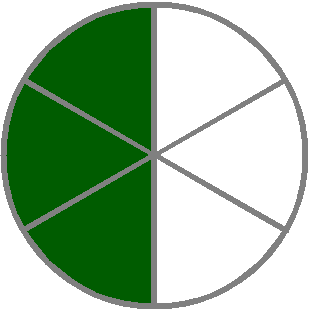 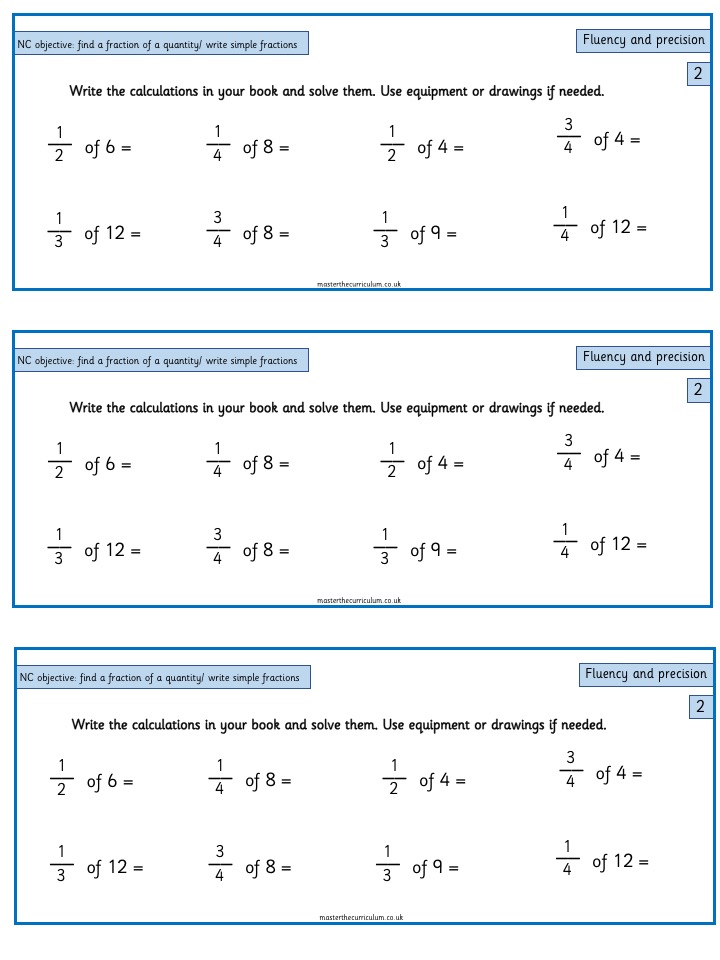 1.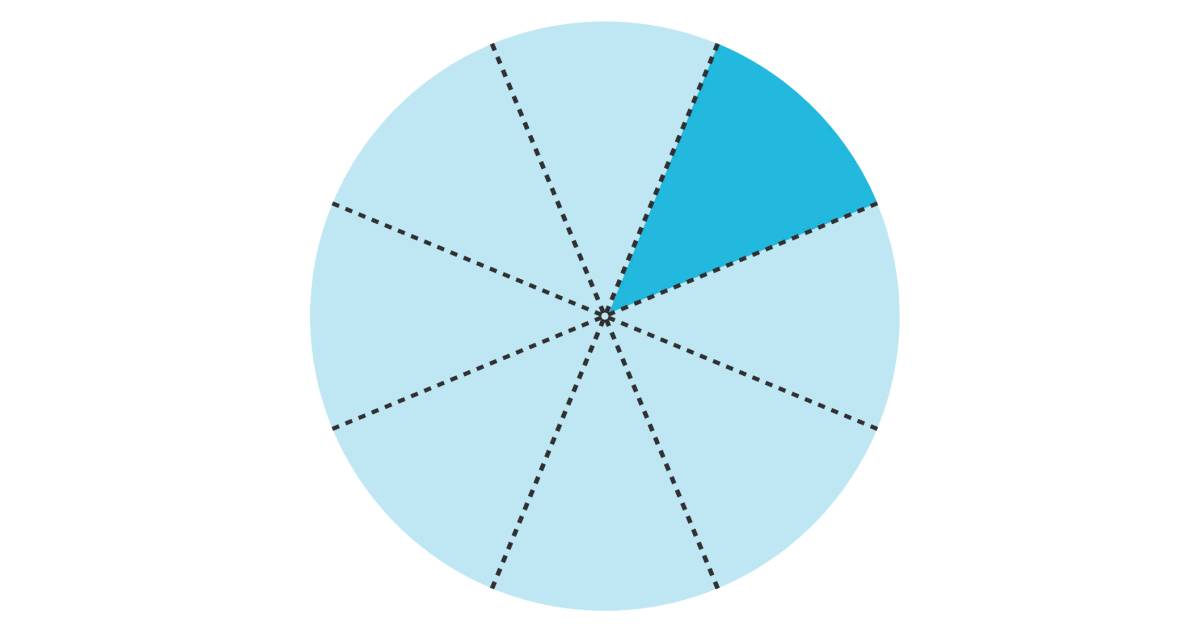 2. 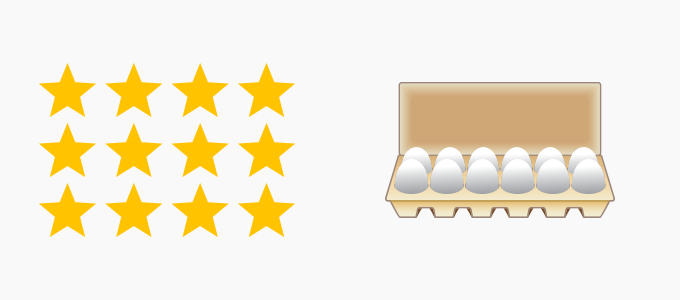 3. 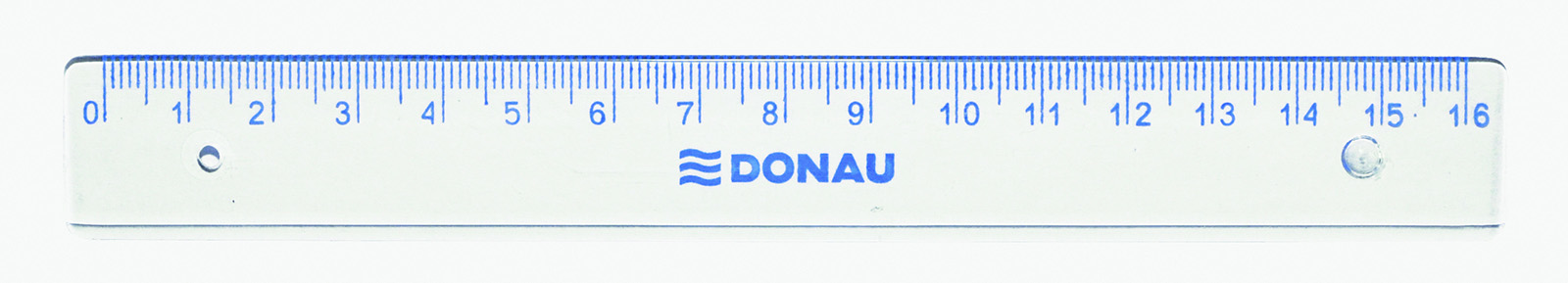 4.  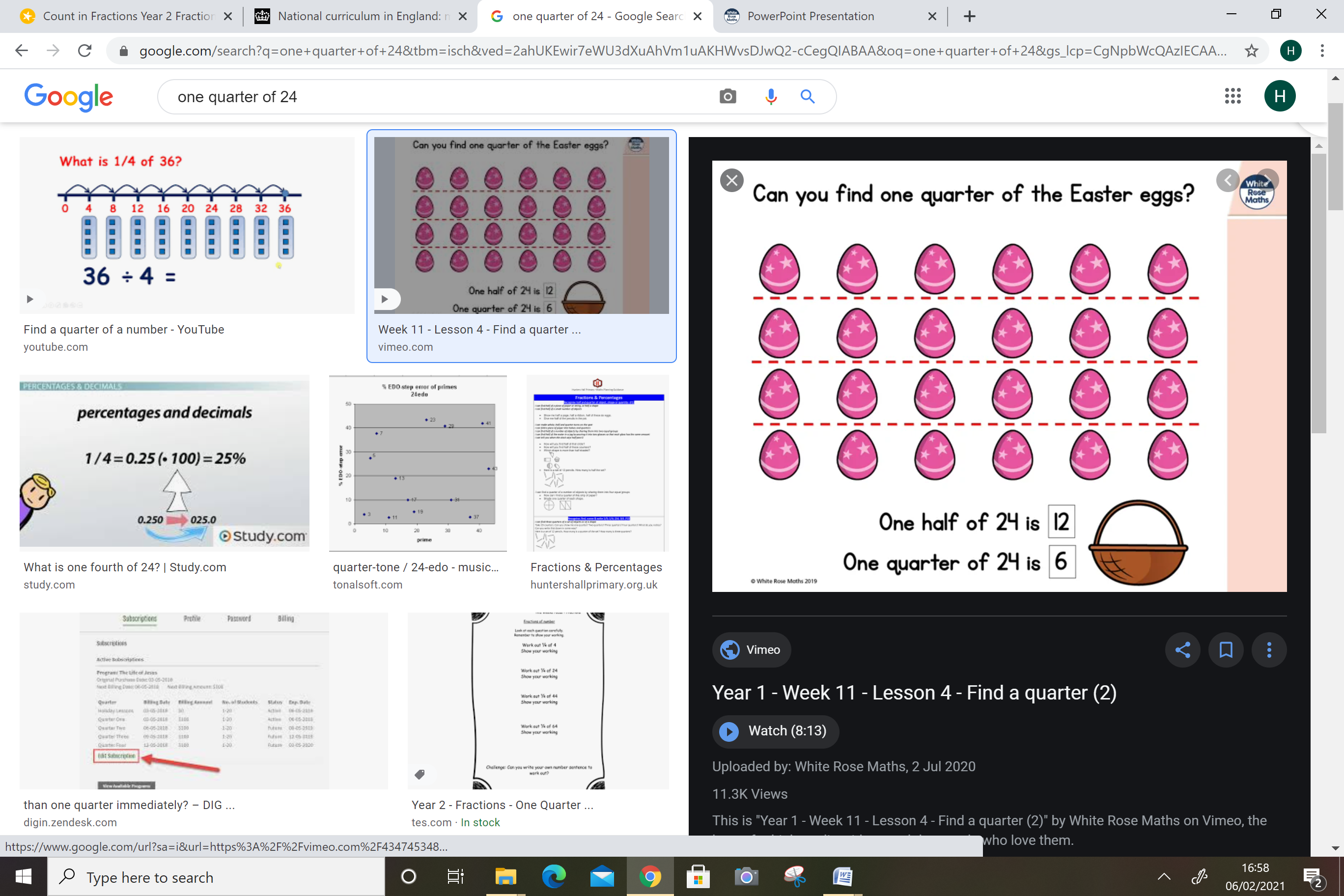 LO: I can write simple fractions.   (Easier)Write the calculations to match each picture.Example: 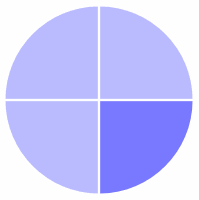 1. 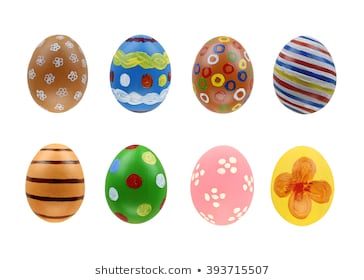 2. 3. 4. 	